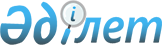 Қазақстан Республикасы тәуелсіздігінің 20 жылдығын мерекелеуге дайындалу туралыҚазақстан Республикасы Үкіметінің 2009 жылғы 30 желтоқсандағы № 2266 Қаулысы

      Қазақстан Республикасы тәуелсіздігінің 20 жылдығын мерекелеуге дайындалу мақсатында Қазақстан Республикасының Үкіметі ҚАУЛЫ ЕТЕДІ:



      1. Қоса беріліп отырған:



      1) Қазақстан Республикасы тәуелсіздігінің 20 жылдығын (бұдан әрі Тәуелсіздіктің 20 жылдығы) мерекелеуге дайындалу және оны өткізу жөніндегі ұйымдастыру комитетінің құрамы;



      2) Тәуелсіздіктің 20 жылдығын мерекелеуге дайындалу жөніндегі жалпыұлттық іс-шаралар жоспары (бұдан әрі - Жалпыұлттық іс-шаралар жоспары) бекітілсін.



      2. Мемлекеттік органдар мен өзге де ұйымдар (келісім бойынша)Жалпы ұлттық іс-шаралар жоспарында көзделген іс-шараларды іске асыру жөнінде шаралар қабылдасын және есепті тоқсаннан кейінгі айдың 5-күнінен кешіктірмей Қазақстан Республикасының Мәдениет министрлігіне оның орындалу барысы туралы ақпарат берсін.

      Ескерту. 2-тармаққа өзгерту енгізілді - ҚР Үкіметінің 2010.06.08 № 539 Қаулысымен.



      3. Қазақстан Республикасы Мәдениет министрлігі есепті тоқсаннан кейінгі айдың 15-күнінен кешіктірмей Қазақстан Республикасының Үкіметіне Жалпыұлттық іс-шаралар жоспарының орындалу барысы туралы жиынтық ақпарат берсін.

      Ескерту. 3-тармаққа өзгерту енгізілді - ҚР Үкіметінің 2010.06.08 № 539 Қаулысымен.



      4. Осы қаулының орындалуын бақылау Қазақстан Республикасы Премьер-Министрі Кеңсесінің Басшысы Ғ.Р.Әбдірахымовқа жүктелсін.



      5. Осы қаулы қол қойылған күнінен бастап қолданысқа енгізіледі.      Қазақстан Республикасының

      Премьер-Министрі                                  К. МәсімовҚазақстан Республикасы   

Үкіметінің       

2009 жылғы 30 желтоқсандағы

№ 2266 қаулысымен    

бекітілген             Ескерту. Құрамға өзгерту енгізілді - ҚР Үкіметінің 2010.06.08 № 539 Қаулысымен. 

Қазақстан Республикасы тәуелсіздігінің 20 жылдығын мерекелеуге

дайындалу және оны өткізу жөніндегі ұйымдастыру комитетінің

құрамыМәсімов                       - Қазақстан Республикасының

Кәрім Қажымқанұлы               Премьер-министрі, төрағаӘшімбаев                      - Қазақстан Республикасы Президенті

Мәулен Сағатханұлы              Әкімшілігі Басшысының орынбасары,

                                төрағаның орынбасары (келісім

                                бойынша)Телебаев                      - Қазақстан Республикасының Мәдениет

Ғазиз Тұрысбекұлы               вице-министрі, хатшы

Ұйымдастыру комитетінің мүшелері:Байбек                        - Қазақстан Республикасы Президенті

Бауыржан Қыдырғалиұлы           Әкімшілігі Басшысының орынбасары

                                (келісім бойынша)Әбдірахымов                   - Қазақстан Республикасының

Ғабидолла Рахматоллаұлы         Премьер-Министрі Кеңсесінің БасшысыӘшімов                        - Қазақстан Республикасының Қоршаған

Нұрғали Сәдуақасұлы             ортаны қорғау министріӘбдіқалықова                  - Қазақстан Республикасының Еңбек

Гүлшара Наушақызы               және халықты әлеуметтік қорғау

                                министріБаймағанбетов                 - Қазақстан Республикасының Ішкі істер

Серік Нұртайұлы                 министріБожко                         - Қазақстан Республикасының Төтенше

Владимир Карпович               жағдайлар министріДосқалиев                     - Қазақстан Республикасының Денсаулық

Жақсылық Ақмырзаұлы             сақтау министріДосмұхамбетов                 - Қазақстан Республикасының Туризм және

Темірхан Мыңайдарұлы            спорт министріЖақсыбеков                    - Қазақстан Республикасының Қорғаныс

Әділбек Рыскелдіұлы             министріЖәмішев                       - Қазақстан Республикасының Қаржы

Болат Бидахметұлы               министріИсекешев                      - Қазақстан Республикасы

Әсет Өрентайұлы                 Премьер-Министрінің орынбасары -

                                Қазақстан Республикасының Индустрия

                                және жаңа технологиялар министріҚұл-Мұхаммед                  - Қазақстан Республикасының Мәдениет

Мұхтар Абрарұлы                 министріЖұмағалиев                    - Қазақстан Республикасының Байланыс

Асқар Қуанышұлы                 және ақпарат министріКүрішбаев                     - Қазақстан Республикасының Ауыл

Ақылбек Қажығұлұлы              шаруашылығы министріҚұсайынов                     - Қазақстан Республикасының Көлік және

Әбілғазы Қалиақпарұлы           коммуникация министріМыңбаев                       - Қазақстан Республикасының Мұнай және

Сауат Мұхаметбайұлы             газ министріАйтжанова                     - Қазақстан Республикасының

Жанар Сейдахметқызы             Экономикалық даму және сауда министріТүсіпбеков                    - Қазақстан Республикасының Әділет

Рашид Төлеутайұлы               министріТүймебаев                     - Қазақстан Республикасының Білім және

Жансейіт Қансейітұлы            ғылым министріӘбіқаев                       - Қазақстан Республикасы Сыртқы істер

Нұртай Әбіқайұлы                министрінің бірінші орынбасарыАхметов                       - Қарағанды облысының әкімі

Серік НығметұлыБіләлов                       - Солтүстік Қазақстан облысының әкімі

Серік СұлтанғазыұлыБозымбаев                     - Жамбыл облысының әкімі

Қанат АлдабергенұлыЕсімов                        - Алматы қаласының әкімі

Ахметжан СмағұлұлыКулагин                       - Қостанай облысының әкімі

Сергей ВитальевичКөшербаев                     - Маңғыстау облысының әкімі

Қырымбек ЕлеуұлыҚуандықов                     - Қызылорда облысының әкімі

Болатбек БаянұлыМырзахметов                   - Оңтүстік Қазақстан облысының әкімі

Асқар ИсабекұлыДьяченко                      - Ақмола облысының әкімі

Сергей АлександровичРысқалиев                     - Атырау облысының әкімі

Бергей СәулебайұлыСағындықов                    - Ақтөбе облысының әкімі

Елеусін НаурызбайұлыСапарбаев                     - Шығыс Қазақстан облысының әкімі

Бердібек МашбекұлыСағынтаев                     - Павлодар облысының әкімі

Бақытжан ӘбдірұлыТасмағамбетов                 - Астана қаласының әкімі

Иманғали НұрғалиұлыҮмбетов                       - Алматы облысының әкімі

Серік ӘбікенұлыІзмұхамбетов                  - Батыс Қазақстан облысының әкімі

Бақтықожа СалахатдинұлыТоқаев                        - Қазақстан Республикасы Парламенті

Қасым-Жомарт Кемелұлы           Сенатының Төрағасы (келісім бойынша)Мұхамеджанов                  - Қазақстан Республикасы Парламенті

Орал Байғонысұлы                Мәжілісінің Төрағасы (келісім

                                бойынша)Көпеев                        - Қазақстан Республикасы Парламентінің

Мұхамбет Жұманазарұлы           Сенаты Төрағасының орынбасары

                                (келісім бойынша)Дьяченко                      - Қазақстан Республикасы Парламентінің

Сергей Александрович            Мәжілісі Төрағасының орынбасары

                                (келісім бойынша)Нұртілеуов                    - Қазақстан Республикасы Парламенті

Мұрат Әбуғалиұлы                Сенаты Аппаратының Басшысы (келісім

                                бойынша)Бижанов                       - Қазақстан Республикасы Парламентінің

Ақан Құсайынұлы                 Сенаты Әлеуметтік-мәдени даму

                                комитетінің төрағасы (келісім

                                бойынша)Жолдасбаева                   - Қазақстан Республикасы Парламентінің

Нұрлығайым Шалданқызы           Сенаты Экономикалық және өңірлік

                                саясат комитетінің төрайымы (келісім

                                бойынша)Имашев                        - Қазақстан Республикасы Парламентінің

Берік Мәжитұлы                  Сенаты Заңнама және құқықтық

                                мәселелер комитетінің төрағасы

                                (келісім бойынша)Ищанов                        - Қазақстан Республикасы Парламентінің

Қайрат Қыдырбайұлы              Сенаты Қаржы және бюджет комитетінің

                                төрағасы (келісім бойынша)Сұлтанов                      - Қазақстан Республикасы Парламентінің

Қуаныш Сұлтанұлы                Сенаты Халықаралық қатынастар,

                                қорғаныс және қауіпсіздік комитетінің

                                төрағасы (келісім бойынша)Бобров                        - Қазақстан Республикасы Парламентінің

Владимир Яковлевич              Мәжілісі Төрағасының орынбасары

                                (келісім бойынша)Жолшыбеков                    - Қазақстан Республикасы Парламентінің

Әмзебек Рысбекұлы               Мәжілісі Халықаралық істер, қорғаныс

                                және қауіпсіздік комитетінің төрағасы

                                (келісім бойынша)Қарақұсова                    - Қазақстан Республикасы Парламентінің

Гүлжан Жанпейісқызы             Мәжілісі Қаржы және бюджет

                                комитетінің төрайымы (келісім

                                бойынша)Мәдинов                       - Қазақстан Республикасы Парламентінің

Ромин Ризаұлы                   Мәжілісі Аграрлық мәселелер

                                комитетінің төрағасы (келісім

                                бойынша)Жылқышиев                     - Қазақстан Республикасы Парламентінің

Болат Әбжапарұлы                Сенаты Аграрлық және қоршаған ортаны

                                қорғау комитетінің төрағасы

                                (келісім бойынша)Мұқашев                       - Қазақстан Республикасы Парламентінің

Рахмет Желдібайұлы              Мәжілісі Заңнама және сот-құқықтық

                                реформа комитетінің төрағасы

                                (келісім бойынша)Нөкетаева                     - Қазақстан Республикасы Парламентінің

Динар Жүсіпәліқызы              Мәжілісі Әлеуметтік-мәдени даму

                                комитетінің төрайымы (келісім

                                бойынша)Нығматулин                    - Қазақстан Республикасы Парламентінің

Ерлан Зайроллаұлы               Мәжілісі Экология мәселелері және

                                табиғатты пайдалану комитетінің

                                төрағасы (келісім бойынша)Қанаев                        - Қазақстан Республикасы Президенті

Серікжан Зиаданұлы              Әкімшілігі Мемлекеттік бақылау және

                                ұйымдастыру-аумақтық жұмыс бөлімінің

                                меңгерушісі (келісім бойынша)Мыңбай                        - Қазақстан Республикасы Президенті

Дархан Қамзабекұлы              Әкімшілігі Ішкі саясат бөлімінің

                                меңгерушісі (келісім бойынша)Майлыбаев                     - Қазақстан Республикасы Президентінің

Бағлан Асаубайұлы               Баспасөз хатшысы (келісім бойынша)Бабақұмаров                   - Қазақстан Республикасы

Ержан Жалбақұлы                 Премьер-министрі Кеңсесі Басшысының

                                орынбасарыБәйменов                      - Қазақстанның «Ақ жол» демократиялық

Әлихан Мұхамедияұлы             партиясының төрағасы (келісім

                                бойынша)Мәмбеталин                    - «Руханият» саяси партиясының төрағасы

Серікжан Есенқосұлы             (келісім бойынша)Нығматулин                    - «Нұр Отан» халықтық-демократиялық

Нұрлан Зайроллаұлы              партиясы төрағасының бірінші

                                орынбасары (келісім бойынша)Күнбаев                       - «Бас редакторлар клубы» қоғамдық

Мірболат Тоқмырзаұлы            бірлестігінің президенті (келісім

                                бойынша)Қалиев                        - Қазақстан социал демократиялық

Ғани Әлімұлы                    «Ауыл» партиясының төрағасы (келісім

                                бойынша)Нәрікбаев                     - «Әділет» демократиялық партиясының

Мақсұт Сұлтанұлы                төрағасы (келісім бойынша)Соловьева                     - «Қазақстан Республикасы Парламенті

Айгүл Сағадибекқызы             Мәжілісінің депутаты, «Қазақстанның

                                азаматтық альянсы» заңды тұлғалар

                                бірлестігінің президенті

                                (келісім бойынша)Сыдықов                       - «Қазақстан жастарының конгресі» заңды

Нұрлан Ерболатұлы               тұлғалар бірлестігінің атқарушы

                                директоры (келісім бойынша)Қазақстан Республикасы  

Үкіметінің        

2009 жылғы 30 желтоқсандағы

№ 2266 қаулысымен    

бекітілген             Ескерту. Жоспарға өзгерту енгізілді - ҚР Үкіметінің 2010.06.08 № 539 Қаулысымен. 

Қазақстан Республикасы тәуелсіздігінің 20 жылдығын мерекелеуге

дайындалу жөніндегі жалпыұлттық іс-шаралар жоспары

Ескертпе: Аббревиатуралардың толық жазылуы:ПӘ            - Қазақстан Республикасы Президентінің Әкімшілігі

ММ            - Қазақстан Республикасы Мәдениет министрлігі

БҒМ           - Қазақстан Республикасы Білім және ғылым министрлігі

ИЖТМ          - Қазақстан Республикасы Индустрия және жаңа

                технологиялар министрлігі

СIМ           - Қазақстан Республикасы Сыртқы істер министрлігі

БАМ           - Қазақстан Республикасы Байланыс және ақпарат

                министрлігі

ҰБ            - Қазақстан Республикасының Ұлттық Банкі

«Қазпочта» АҚ - «Қазпочта» акционерлік қоғамы

БАҚ           - бұқаралық ақпарат құралдары
					© 2012. Қазақстан Республикасы Әділет министрлігінің «Қазақстан Республикасының Заңнама және құқықтық ақпарат институты» ШЖҚ РМК
				№Іс-шаралардың атауыАяқталу нысаныЖауапты орындаушыларОрындау мерзіміҚаржыландыру көлемі, мың теңгеҚаржыландыру көзі12345671. Ұйымдастыру-практикалық іс-шаралар1. Ұйымдастыру-практикалық іс-шаралар1. Ұйымдастыру-практикалық іс-шаралар1. Ұйымдастыру-практикалық іс-шаралар1. Ұйымдастыру-практикалық іс-шаралар1. Ұйымдастыру-практикалық іс-шаралар1. Ұйымдастыру-практикалық іс-шаралар1.Қазақстан Республикасы тәуелсіздігінің 20 жылдығын мерекелеу тұжырымдамасының жобасын әзірлеу және Қазақстан Республикасы Президентінің Әкімшілігіне келісуге енгізуТұжырымдама жобасыММ, орталық мемлекеттік органдар, облыстардың, Астана және Алматы қалаларының әкімдері2010 жылғы мамырТалап етілмейді-2.Монеталар мен маркалардың эскиздерін әзірлеуҰБ Басқармасының, «Қазпочта» АҚ-ның қаулысыҚР Ұлттық Банкі (келісім бойынша), «Қазпочта» АҚ (келісім бойынша)2010 жылғы ақпан-сәуірТалап етілмейді-3.Орталық және жергілікті мемлекеттік органдар үшін Қазақстан Республикасы тәуелсіздігінің 20 жылдығын дайындау мен мерекелеу жөнінде ұсынымдар әзірлеуҚазақстан Республикасының Үкіметіне ақпаратММ2010 жылғы маусымТалап етілмейді-4.Қазақстан Республикасы тәуелсіздігінің 20 жылдығын мерекелеуге дайындалу және оны өткізу жөнінде тиісті өңірлік ұйымдастыру комитеттерін құруӘкімдердің шешімдеріОблыстардың, Астана және Алматы қалаларының әкімдері2010 жылғы наурызТалап етілмейді-5.Мерекенің логотипін бекітуЛоготипПӘ (келісім бойынша) ММ2010 жылғы мамыр100,0Республикалық бюджет (ММ-ның 018 «Ішкі саяси тұрақтылық пен қоғамдық келісім саласындағы мемлекеттік саясатты жүргізу» бағдарламасы шеңберінде)6.Қазақстан Республикасы тәуелсіздігінің 20 жылдығын мерекелеу жөніндегі жалпыұлттық іс-шаралардың жоспарын әзірлеу және бекітуҚазақстан Республикасы Үкіметінің қаулысыММ, орталық мемлекеттік органдар, облыстардың, Астана және Алматы қалаларының әкімдері2010 жылғы қыркүйекТалап етілмейді7.Астананы мерекелік безендіру тұжырымдамасының жобасын әзірлеу және Қазақстан Республикасы Президентінің Әкімшілігіне келісуге енгізуТұжырымдама жобасыАстана қаласының әкімі2010 жылғы шілдеТалап етілмейді-8.Көрнекі насихат құралдарының эскиздерін әзірлеп, Қазақстан Республикасы Президентінің Әкімшілігіне келісуге енгізу және оларды өңірлерге жіберуді қамтамасыз ету (бірыңғай символика, билбордтар, баннерлер, ұран сөздер)ММ-ның бұйрығыММ2010 жылғы 15 тамызға дейін200,0Республикалық бюджет (ММ-ның 018 «Ішкі саяси тұрақтылық пен қоғамдық келісім саласындағы мемлекеттік саясатты жүргізу» бағдарламасы шеңберінде)2. Ақпараттық-идеологиялық және имидждік жұмыс2. Ақпараттық-идеологиялық және имидждік жұмыс2. Ақпараттық-идеологиялық және имидждік жұмыс2. Ақпараттық-идеологиялық және имидждік жұмыс2. Ақпараттық-идеологиялық және имидждік жұмыс2. Ақпараттық-идеологиялық және имидждік жұмыс2. Ақпараттық-идеологиялық және имидждік жұмыс9.Қазақстан Республикасы тәуелсіздігінің 20 жылдығын мерекелеу шеңберінде жүргізілетін ақпараттық-идеологиялық жұмыс тұжырымдамасының жобасын әзірлеу және Қазақстан Республикасы Президентінің Әкімшілігіне келісуге енгізуТұжырымдама жобасыБАМ, БҒМ2010 жылғы мамырТалап етілмейді-10.Мемлекеттің имиджін нығайтуға бағытталған іс-шараларды көздейтін орталық және жергілікті атқарушы органдардың ақпараттық-насихат тық жұмысының 2011 жылға арналған жоспарын әзірлеуММ бұйрығы, Қазақстан Республикасы Президентінің Әкімшілігіне ақпаратММ, БАМ, облыстардың, Астана және Алматы қалаларының әкімдері2010 жылғы мамырТалап етілмейді-11.Қазақстан Республикасы тәуелсіздігінің 20 жылдығына арналған іс-шараларды ақпараттық сүйемелдеу жөніндегі медиа-жоспарды әзірлеу және бекітуБАМ бұйрығыБАМ, облыстардың, Астана және Алматы қалаларының әкімдері2010 жылғы желтоқсанТалап етілмейді-12.Қазақстан мемлекеттілігінің қалыптасу тарихына арналған деректі фильмдерді қалпына келтіру жөніндегі жұмысты ұйымдастыруММ-ға ақпаратБАМ2010 жыл бойыБАМ-нің 025 «Мемлекеттік ақпараттық саясатты жүргізу» бағдарламасының қаражаты шегіндеРеспубликалық бюджет13.Отандық өндірушілердің Қазақстан Республикасы тәуелсіздігінің 20 жылдығы символикасы бар өнімін шығару жөніндегі жұмысты ұйымдастыруҚазақстан Республикасы Президенті нің Әкімшілігіне ақпаратИЖТМ2010 жыл бойыТалап етілмейді-14.Отандық өндірушілердің Қазақстан Республикасы тәуелсіздігінің 20 жылдығы символикасы бар кітап өнімін шығару жөніндегі жұмысты ұйымдастыруҚазақстан Республикасы Президентінің Әкімшілігіне ақпаратБАМ, ММ2010 жыл бойыТалап етілмейді-15.Жетекші шетелдік БАҚ-та имидждік материалдарды орналастыруды ұйымдастыруҚазақстан Республикасы Президентінің Әкімшілігіне ақпаратСІМ, БАМ2010 жыл бойыСІМ-нің 001 «Сыртқы саяси қызметтерді үйлестіру жөніндегі қызметтер» бағдарла масының қаражаты шегіндеРеспубликалық бюджет